OSU!Zapraszamy wszystkich karateka  Tomasz Basiak Branch na seminarium karate shinkyokushin. Szczególnie serdecznie zapraszamy Szefów klubów, instruktorów oraz starsze stopnie kyu i dan.Szkolenie odbędzie się 26 października 2013 r. w Dojo przy ul. Grenady 16. Zajęcia poprowadzi Sensei Tomasz Basiak yondanPlan seminarium:Trening I     9.00 – 10.30:   KATATrening II  11.00 – 12.30:  KUMITETrening III 13.00 – 15.00: SĘDZIOWANIEKoszt udziału w seminarium 30 złotych płatne gotówką w dniu seminarium!Zgłoszenia pod adres mailowy: sławomir.chominski@gmail.com do 23 października 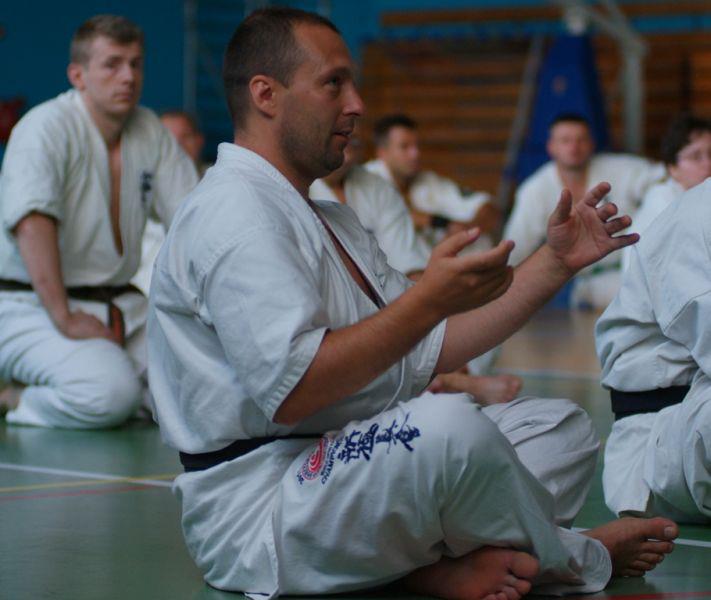 